Санаторно-курортное учреждение профсоюзов Республики Бурятия        «Б А Й К А Л К У Р О Р Т»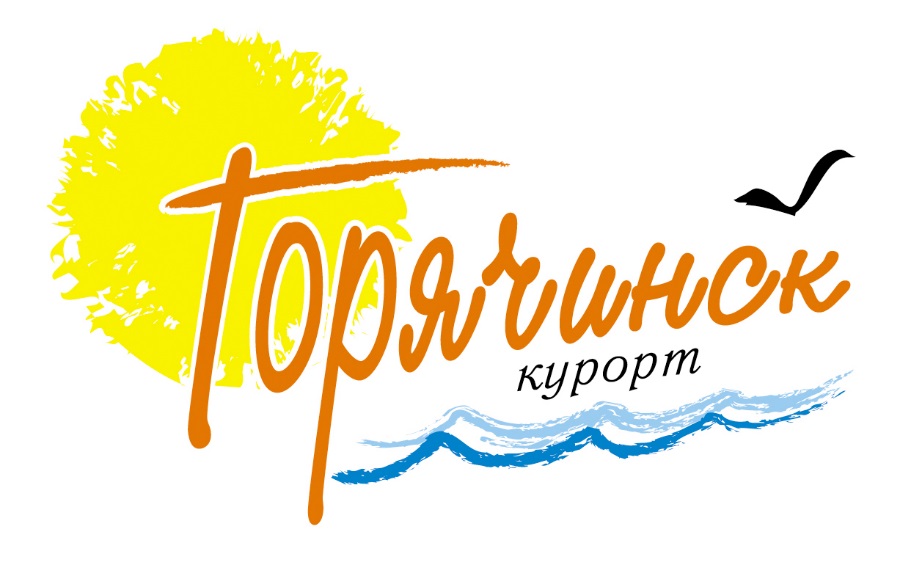 ЦЕНЫ АКЦИЯ «ЛОВИ МОМЕНТ»СКИДКА 35%с 05 февраля по 25 июня 2018г.Курорт «ГОРЯЧИНСК»Цены на санаторно-курортные и оздоровительные путевкис 05 февраля по 31 мая 2018г. со скидкой 35%* Путевка санаторная включает:1. Проживание согласно выбранной категории номера;2. Диетическое 4-х разовое питание;3. Лечение по назначению врача санатория  (обязательно  наличие санаторно-курортной карты).**Путевка на оздоровительный отдых  включает:1. Проживание согласно выбранной категории номера;2. Диетическое 4-х разовое питание;3. Оздоровительные процедуры: климатолечение,  диетотерапия, терренкур.Путевка на оздоровительный отдых: срок лечения от 1 сутокКурорт «ГОРЯЧИНСК»Цены на санаторно-курортные и оздоровительные путевкис 01 июня по 25 июня 2018г. со скидкой 35%* Путевка санаторная включает:1. Проживание согласно выбранной категории номера;2. Диетическое 4-х разовое питание;3. Лечение по назначению врача санатория  (обязательно  наличие санаторно-курортной карты).**Путевка на оздоровительный отдых  включает:1. Проживание согласно выбранной категории номера;2. Диетическое 4-х разовое питание;3. Оздоровительные процедуры: климатолечение,  диетотерапия, терренкур.Путевка на оздоровительный отдых: срок лечения от 1 сутоксанаторий «ГОРЯЧИНСК» - лечение заболеваний костно-мышечной системы, нервной системы, органов дыхания, кожи и подкожной клетчатки, гинекологических, андрологических.санаторий «ГОРЯЧИНСК» - лечение заболеваний костно-мышечной системы, нервной системы, органов дыхания, кожи и подкожной клетчатки, гинекологических, андрологических.санаторий «ГОРЯЧИНСК» - лечение заболеваний костно-мышечной системы, нервной системы, органов дыхания, кожи и подкожной клетчатки, гинекологических, андрологических.санаторий «ГОРЯЧИНСК» - лечение заболеваний костно-мышечной системы, нервной системы, органов дыхания, кожи и подкожной клетчатки, гинекологических, андрологических.санаторий «ГОРЯЧИНСК» - лечение заболеваний костно-мышечной системы, нервной системы, органов дыхания, кожи и подкожной клетчатки, гинекологических, андрологических.санаторий «ГОРЯЧИНСК» - лечение заболеваний костно-мышечной системы, нервной системы, органов дыхания, кожи и подкожной клетчатки, гинекологических, андрологических.санаторий «ГОРЯЧИНСК» - лечение заболеваний костно-мышечной системы, нервной системы, органов дыхания, кожи и подкожной клетчатки, гинекологических, андрологических.санаторий «ГОРЯЧИНСК» - лечение заболеваний костно-мышечной системы, нервной системы, органов дыхания, кожи и подкожной клетчатки, гинекологических, андрологических.санаторий «ГОРЯЧИНСК» - лечение заболеваний костно-мышечной системы, нервной системы, органов дыхания, кожи и подкожной клетчатки, гинекологических, андрологических.санаторий «ГОРЯЧИНСК» - лечение заболеваний костно-мышечной системы, нервной системы, органов дыхания, кожи и подкожной клетчатки, гинекологических, андрологических.Категория номераЦена указана в рублях на 1человека за 1 суткиЦена указана в рублях на 1человека за 1 суткиЦена указана в рублях на 1человека за 1 суткиЦена указана в рублях на 1человека за 1 суткиЦена указана в рублях на 1человека за 1 суткиЦена указана в рублях на 1человека за 1 суткиЦена указана в рублях на 1человека за 1 суткиЦена указана в рублях на 1человека за 1 суткиЦена указана в рублях на 1человека за 1 суткиКатегория номераПутевка взрослаяПутевка взрослаяПутевка взрослаяПутевка взрослаяПутевка взрослаяПутевка детская Путевка детская Путевка детская Путевка детская Категория номераПутевка санаторная*Путевка санаторная*Путевка санаторная*Путевка санаторная*Путевка на оздоровительный отдых**1 койко/деньот 4 до 10 летот 4 до 10 летот 11 до 14 летот 11 до 14 летКатегория номера1койко/день10дней12дней15днейПутевка на оздоровительный отдых**1 койко/деньПутев-ка санаторная*Путевка на оздоровительный отдых**1 койко/деньПутев-ка санаторная*Путевка на оздоровительный отдых**1 койко/день1-но местный (душ, санузел)      корпус № 1, 3, 4-пансионат2275227502730034125156017601500182015601-но местный (санузел, душ на секцию)                         корпус № 5, 102015201502418030225130015001240156013002-х местный номер (санузел, душ)              корпус № 2, 3, 112145214502574032175143016301370169014302-х местный номер в секции (санузел, душ на 4 человека)                                                                                     корпус № 4, № 101785178502142026775107012701010133010702-х местный номер в секции (санузел, душ на 5 человека)                                                                                                                                    корпус № 51705170502046025575990119093012509902-х местный номер в секции (санузел на 5 человек, душ на корпус)                    корпус № 71690169002028025350975117591512359753-х местный номер (санузел, душ)                       корпус № 111835183502202027525112013201060138011203-х местный номер в секции (санузел, душ на 5 человек)                                  корпус № 51655165501986024825940114088012009403-х местный номер в секции (санузел на 5 человек, душ на корпус)                    корпус № 71635163501962024525920112086018009202-х местный двухкомнатный номер (санузел, подвесной душ)               корпус № 1, 102055205502466030825134015401280160013402-х местный номер повышенной комфортности  корпус №№ 0, 2, 11основное место247024700296403705017551955169520151755дополнительное место185518550222602782511401340108014001140Семейный полулюкс корпус № 10 (проживание, питание, лечение 2-х человек)3870387004644058050244014201160148012202-х местный полулюкс  корпус № 4-пансионат,основное место240524050288603607516901890163018961690дополнительное место182018200218402730011051305104513651105Лечение / Питание1 койко/день10 дней12 дней15 днейЛечение взрослого7157150858010725Лечение ребенкаот 4 до 14 лет260260031203900Питание детскоеот 4 до 10 лет460460055206900Завтрак-120руб,Обед- 200руб., Ужин- 140руб.Завтрак-120руб,Обед- 200руб., Ужин- 140руб.Завтрак-120руб,Обед- 200руб., Ужин- 140руб.Питание детскоеот 11 до 14 лет520520062407800Завтрак- 140руб.,Обед-220руб., Ужин-160руб.Завтрак- 140руб.,Обед-220руб., Ужин-160руб.Завтрак- 140руб.,Обед-220руб., Ужин-160руб.Питание взрослое520520062407800Завтрак- 140руб.,Обед-220руб., Ужин-160руб.Завтрак- 140руб.,Обед-220руб., Ужин-160руб.Завтрак- 140руб.,Обед-220руб., Ужин-160руб.Категория номераКатегория номераКатегория номераКатегория номераКатегория номераКатегория номераКатегория номераСтоимость проживания в сутки (руб.)1-но местный (душ, санузел)                                       корпус №№  1,  3, 4-пансионат1-но местный (душ, санузел)                                       корпус №№  1,  3, 4-пансионат1-но местный (душ, санузел)                                       корпус №№  1,  3, 4-пансионат1-но местный (душ, санузел)                                       корпус №№  1,  3, 4-пансионат1-но местный (душ, санузел)                                       корпус №№  1,  3, 4-пансионат1-но местный (душ, санузел)                                       корпус №№  1,  3, 4-пансионат1-но местный (душ, санузел)                                       корпус №№  1,  3, 4-пансионат10401-но местный  (санузел, душ на секцию)                                         корпус №№ 5, 101-но местный  (санузел, душ на секцию)                                         корпус №№ 5, 101-но местный  (санузел, душ на секцию)                                         корпус №№ 5, 101-но местный  (санузел, душ на секцию)                                         корпус №№ 5, 101-но местный  (санузел, душ на секцию)                                         корпус №№ 5, 101-но местный  (санузел, душ на секцию)                                         корпус №№ 5, 101-но местный  (санузел, душ на секцию)                                         корпус №№ 5, 107802-х местный номер (санузел, душ)                                               корпус № № 2, 3, 112-х местный номер (санузел, душ)                                               корпус № № 2, 3, 112-х местный номер (санузел, душ)                                               корпус № № 2, 3, 112-х местный номер (санузел, душ)                                               корпус № № 2, 3, 112-х местный номер (санузел, душ)                                               корпус № № 2, 3, 112-х местный номер (санузел, душ)                                               корпус № № 2, 3, 112-х местный номер (санузел, душ)                                               корпус № № 2, 3, 119102-х местный номер в секции (санузел, душ на 4 человека)            корпус №№ 4, 102-х местный номер в секции (санузел, душ на 4 человека)            корпус №№ 4, 102-х местный номер в секции (санузел, душ на 4 человека)            корпус №№ 4, 102-х местный номер в секции (санузел, душ на 4 человека)            корпус №№ 4, 102-х местный номер в секции (санузел, душ на 4 человека)            корпус №№ 4, 102-х местный номер в секции (санузел, душ на 4 человека)            корпус №№ 4, 102-х местный номер в секции (санузел, душ на 4 человека)            корпус №№ 4, 105502-х местный номер в секции (санузел, душ на 5 человек)                        корпус № 52-х местный номер в секции (санузел, душ на 5 человек)                        корпус № 52-х местный номер в секции (санузел, душ на 5 человек)                        корпус № 52-х местный номер в секции (санузел, душ на 5 человек)                        корпус № 52-х местный номер в секции (санузел, душ на 5 человек)                        корпус № 52-х местный номер в секции (санузел, душ на 5 человек)                        корпус № 52-х местный номер в секции (санузел, душ на 5 человек)                        корпус № 54702-х местный номер в секции (санузел на 5 человек, душ на корпус)       корпус № 72-х местный номер в секции (санузел на 5 человек, душ на корпус)       корпус № 72-х местный номер в секции (санузел на 5 человек, душ на корпус)       корпус № 72-х местный номер в секции (санузел на 5 человек, душ на корпус)       корпус № 72-х местный номер в секции (санузел на 5 человек, душ на корпус)       корпус № 72-х местный номер в секции (санузел на 5 человек, душ на корпус)       корпус № 72-х местный номер в секции (санузел на 5 человек, душ на корпус)       корпус № 74553-х местный номер (санузел, душ)                                                             корпус № 113-х местный номер (санузел, душ)                                                             корпус № 113-х местный номер (санузел, душ)                                                             корпус № 113-х местный номер (санузел, душ)                                                             корпус № 113-х местный номер (санузел, душ)                                                             корпус № 113-х местный номер (санузел, душ)                                                             корпус № 113-х местный номер (санузел, душ)                                                             корпус № 116003-х местный номер в секции (санузел, душ на 5 человек)                         корпус № 53-х местный номер в секции (санузел, душ на 5 человек)                         корпус № 53-х местный номер в секции (санузел, душ на 5 человек)                         корпус № 53-х местный номер в секции (санузел, душ на 5 человек)                         корпус № 53-х местный номер в секции (санузел, душ на 5 человек)                         корпус № 53-х местный номер в секции (санузел, душ на 5 человек)                         корпус № 53-х местный номер в секции (санузел, душ на 5 человек)                         корпус № 54203-х местный номер в секции (санузел на 5 человек, душ на корпус)       корпус № 73-х местный номер в секции (санузел на 5 человек, душ на корпус)       корпус № 73-х местный номер в секции (санузел на 5 человек, душ на корпус)       корпус № 73-х местный номер в секции (санузел на 5 человек, душ на корпус)       корпус № 73-х местный номер в секции (санузел на 5 человек, душ на корпус)       корпус № 73-х местный номер в секции (санузел на 5 человек, душ на корпус)       корпус № 73-х местный номер в секции (санузел на 5 человек, душ на корпус)       корпус № 74002-х местный 2-х комнатный номер (санузел, подвесной душ)           корпус № 1, 102-х местный 2-х комнатный номер (санузел, подвесной душ)           корпус № 1, 102-х местный 2-х комнатный номер (санузел, подвесной душ)           корпус № 1, 102-х местный 2-х комнатный номер (санузел, подвесной душ)           корпус № 1, 102-х местный 2-х комнатный номер (санузел, подвесной душ)           корпус № 1, 102-х местный 2-х комнатный номер (санузел, подвесной душ)           корпус № 1, 102-х местный 2-х комнатный номер (санузел, подвесной душ)           корпус № 1, 108202-х местный полулюкс                                                              корпус № 4-пансионат, основное место2-х местный полулюкс                                                              корпус № 4-пансионат, основное место2-х местный полулюкс                                                              корпус № 4-пансионат, основное место2-х местный полулюкс                                                              корпус № 4-пансионат, основное место2-х местный полулюкс                                                              корпус № 4-пансионат, основное место2-х местный полулюкс                                                              корпус № 4-пансионат, основное место2-х местный полулюкс                                                              корпус № 4-пансионат, основное место1170дополнительное местодополнительное местодополнительное местодополнительное местодополнительное местодополнительное местодополнительное место585Семейный полулюкс                                                                                   корпус № 10Семейный полулюкс                                                                                   корпус № 10Семейный полулюкс                                                                                   корпус № 10Семейный полулюкс                                                                                   корпус № 10Семейный полулюкс                                                                                   корпус № 10Семейный полулюкс                                                                                   корпус № 10Семейный полулюкс                                                                                   корпус № 1014002-х местный номер повышенной комфортности                          корпус №№ 0, 2, 11основное место2-х местный номер повышенной комфортности                          корпус №№ 0, 2, 11основное место2-х местный номер повышенной комфортности                          корпус №№ 0, 2, 11основное место2-х местный номер повышенной комфортности                          корпус №№ 0, 2, 11основное место2-х местный номер повышенной комфортности                          корпус №№ 0, 2, 11основное место2-х местный номер повышенной комфортности                          корпус №№ 0, 2, 11основное место2-х местный номер повышенной комфортности                          корпус №№ 0, 2, 11основное место1235дополнительно местодополнительно местодополнительно местодополнительно местодополнительно местодополнительно местодополнительно место620Оплата за услуги размещения ребенка до 10 лет без предоставления отдельного спального местаОплата за услуги размещения ребенка до 10 лет без предоставления отдельного спального местаОплата за услуги размещения ребенка до 10 лет без предоставления отдельного спального местаОплата за услуги размещения ребенка до 10 лет без предоставления отдельного спального местаОплата за услуги размещения ребенка до 10 лет без предоставления отдельного спального местаОплата за услуги размещения ребенка до 10 лет без предоставления отдельного спального местаОплата за услуги размещения ребенка до 10 лет без предоставления отдельного спального места160санаторий «ГОРЯЧИНСК» - лечение заболеваний костно-мышечной системы, нервной системы, органов дыхания, кожи и подкожной клетчатки, гинекологических, андрологических.санаторий «ГОРЯЧИНСК» - лечение заболеваний костно-мышечной системы, нервной системы, органов дыхания, кожи и подкожной клетчатки, гинекологических, андрологических.санаторий «ГОРЯЧИНСК» - лечение заболеваний костно-мышечной системы, нервной системы, органов дыхания, кожи и подкожной клетчатки, гинекологических, андрологических.санаторий «ГОРЯЧИНСК» - лечение заболеваний костно-мышечной системы, нервной системы, органов дыхания, кожи и подкожной клетчатки, гинекологических, андрологических.санаторий «ГОРЯЧИНСК» - лечение заболеваний костно-мышечной системы, нервной системы, органов дыхания, кожи и подкожной клетчатки, гинекологических, андрологических.санаторий «ГОРЯЧИНСК» - лечение заболеваний костно-мышечной системы, нервной системы, органов дыхания, кожи и подкожной клетчатки, гинекологических, андрологических.санаторий «ГОРЯЧИНСК» - лечение заболеваний костно-мышечной системы, нервной системы, органов дыхания, кожи и подкожной клетчатки, гинекологических, андрологических.санаторий «ГОРЯЧИНСК» - лечение заболеваний костно-мышечной системы, нервной системы, органов дыхания, кожи и подкожной клетчатки, гинекологических, андрологических.санаторий «ГОРЯЧИНСК» - лечение заболеваний костно-мышечной системы, нервной системы, органов дыхания, кожи и подкожной клетчатки, гинекологических, андрологических.санаторий «ГОРЯЧИНСК» - лечение заболеваний костно-мышечной системы, нервной системы, органов дыхания, кожи и подкожной клетчатки, гинекологических, андрологических.Категория номераЦена указана в рублях на 1человека за 1 суткиЦена указана в рублях на 1человека за 1 суткиЦена указана в рублях на 1человека за 1 суткиЦена указана в рублях на 1человека за 1 суткиЦена указана в рублях на 1человека за 1 суткиЦена указана в рублях на 1человека за 1 суткиЦена указана в рублях на 1человека за 1 суткиЦена указана в рублях на 1человека за 1 суткиЦена указана в рублях на 1человека за 1 суткиКатегория номераПутевка взрослаяПутевка взрослаяПутевка взрослаяПутевка взрослаяПутевка взрослаяПутевка детская Путевка детская Путевка детская Путевка детская Категория номераПутевка санаторная*Путевка санаторная*Путевка санаторная*Путевка санаторная*Путевка на оздоровительный отдых**1 койко/деньот 4 до 10 летот 4 до 10 летот 11 до 14 летот 11 до 14 летКатегория номера1койко/день10дней12дней15днейПутевка на оздоровительный отдых**1 койко/деньПутев-ка санаторная*Путевка на оздоровительный отдых**1 койко/деньПутев-ка санаторная*Путевка на оздоровительный отдых**1 койко/день1-но местный (душ, санузел)      корпус № 1, 3, 4-пансионат2465246502958036975168519201620198516851-но местный (санузел, душ на секцию)                         корпус № 5, №102215221502658033225143516701370173514352-х местный номер (санузел, душ)              корпус № 2, 3, 112345234502814035175156518001500186515652-х местный номер в секции (санузел, душ на 4 человека)                                                                                     корпус № 4, № 101955195502346029325117514101110147511752-х местный номер в секции (санузел, душ на 5 человека)                                                                                                                                    корпус № 51885188502262028275110513401040140511052-х местный номер в секции (санузел на 5 человек, душ на корпус)                    корпус № 7182018200218402730010401275975134010403-х местный номер (санузел, душ)                       корпус № 112015201502418030225123514701170153512353-х местный номер в секции (санузел, душ на 5 человек)                                           корпус № 5182018200218402730010401275975134010403-х местный номер в секции (санузел на 5 человек, душ на корпус)                    корпус № 71765176502118026475985122092012859852-х местный двухкомнатный номер (санузел, подвесной душ)               корпус № 1, 102275227502730034125149517301430179514952-х местный номер повышенной комфортности  корпус № 0, 2, 11основное место266526650319803997518852120182021851885дополнительное место201520150241803022512351470117015351235Семейный полулюкс корпус № 10 (проживание, питание, лечение 2-х человек)419041900502806280263115501250166113162-х местный полулюкс  корпус № 4-пансионат,основное место260526050312603907518252060176021251825дополнительное место198519850238202977512051440114015051205Лечение / Питание1 койко/день10 дней12 дней15 днейЛечение взрослого7807800936011700Лечение ребенкаот 4 до 14 лет300300036004500Питание детскоеот 4 до 10 лет520520062407800Завтрак- 140руб, Обед-220руб., Ужин-160руб.Завтрак- 140руб, Обед-220руб., Ужин-160руб.Завтрак- 140руб, Обед-220руб., Ужин-160руб.Питание детскоеот 11 до 14 лет585585070208775Завтрак-160руб., Обед-235руб., Ужин-190руб.Завтрак-160руб., Обед-235руб., Ужин-190руб.Завтрак-160руб., Обед-235руб., Ужин-190руб.Питание взрослое585585070208775Завтрак-160руб., Обед-235руб., Ужин-190руб.Завтрак-160руб., Обед-235руб., Ужин-190руб.Завтрак-160руб., Обед-235руб., Ужин-190руб.Категория номераКатегория номераКатегория номераКатегория номераКатегория номераКатегория номераКатегория номераСтоимость проживания в сутки (руб.)1-но местный (душ, санузел)                                   корпус № 1, № 3, № 4-пансионат1-но местный (душ, санузел)                                   корпус № 1, № 3, № 4-пансионат1-но местный (душ, санузел)                                   корпус № 1, № 3, № 4-пансионат1-но местный (душ, санузел)                                   корпус № 1, № 3, № 4-пансионат1-но местный (душ, санузел)                                   корпус № 1, № 3, № 4-пансионат1-но местный (душ, санузел)                                   корпус № 1, № 3, № 4-пансионат1-но местный (душ, санузел)                                   корпус № 1, № 3, № 4-пансионат11001-но местный  (санузел, душ на секцию)                                         корпус № 5, № 101-но местный  (санузел, душ на секцию)                                         корпус № 5, № 101-но местный  (санузел, душ на секцию)                                         корпус № 5, № 101-но местный  (санузел, душ на секцию)                                         корпус № 5, № 101-но местный  (санузел, душ на секцию)                                         корпус № 5, № 101-но местный  (санузел, душ на секцию)                                         корпус № 5, № 101-но местный  (санузел, душ на секцию)                                         корпус № 5, № 108502-х местный номер (санузел, душ)                                           корпус № 2, № 3, № 112-х местный номер (санузел, душ)                                           корпус № 2, № 3, № 112-х местный номер (санузел, душ)                                           корпус № 2, № 3, № 112-х местный номер (санузел, душ)                                           корпус № 2, № 3, № 112-х местный номер (санузел, душ)                                           корпус № 2, № 3, № 112-х местный номер (санузел, душ)                                           корпус № 2, № 3, № 112-х местный номер (санузел, душ)                                           корпус № 2, № 3, № 119802-х местный номер в секции (санузел, душ на 4 человека)            корпус № 4, № 102-х местный номер в секции (санузел, душ на 4 человека)            корпус № 4, № 102-х местный номер в секции (санузел, душ на 4 человека)            корпус № 4, № 102-х местный номер в секции (санузел, душ на 4 человека)            корпус № 4, № 102-х местный номер в секции (санузел, душ на 4 человека)            корпус № 4, № 102-х местный номер в секции (санузел, душ на 4 человека)            корпус № 4, № 102-х местный номер в секции (санузел, душ на 4 человека)            корпус № 4, № 105902-х местный номер в секции (санузел, душ на 5 человек)                        корпус № 52-х местный номер в секции (санузел, душ на 5 человек)                        корпус № 52-х местный номер в секции (санузел, душ на 5 человек)                        корпус № 52-х местный номер в секции (санузел, душ на 5 человек)                        корпус № 52-х местный номер в секции (санузел, душ на 5 человек)                        корпус № 52-х местный номер в секции (санузел, душ на 5 человек)                        корпус № 52-х местный номер в секции (санузел, душ на 5 человек)                        корпус № 55202-х местный номер в секции (санузел на 5 человек, душ на корпус)       корпус № 72-х местный номер в секции (санузел на 5 человек, душ на корпус)       корпус № 72-х местный номер в секции (санузел на 5 человек, душ на корпус)       корпус № 72-х местный номер в секции (санузел на 5 человек, душ на корпус)       корпус № 72-х местный номер в секции (санузел на 5 человек, душ на корпус)       корпус № 72-х местный номер в секции (санузел на 5 человек, душ на корпус)       корпус № 72-х местный номер в секции (санузел на 5 человек, душ на корпус)       корпус № 74553-х местный номер (санузел, душ)                                                             корпус № 113-х местный номер (санузел, душ)                                                             корпус № 113-х местный номер (санузел, душ)                                                             корпус № 113-х местный номер (санузел, душ)                                                             корпус № 113-х местный номер (санузел, душ)                                                             корпус № 113-х местный номер (санузел, душ)                                                             корпус № 113-х местный номер (санузел, душ)                                                             корпус № 116503-х местный номер в секции (санузел, душ на 5 человек)                         корпус № 53-х местный номер в секции (санузел, душ на 5 человек)                         корпус № 53-х местный номер в секции (санузел, душ на 5 человек)                         корпус № 53-х местный номер в секции (санузел, душ на 5 человек)                         корпус № 53-х местный номер в секции (санузел, душ на 5 человек)                         корпус № 53-х местный номер в секции (санузел, душ на 5 человек)                         корпус № 53-х местный номер в секции (санузел, душ на 5 человек)                         корпус № 54553-х местный номер в секции (санузел на 5 человек, душ на корпус)       корпус № 73-х местный номер в секции (санузел на 5 человек, душ на корпус)       корпус № 73-х местный номер в секции (санузел на 5 человек, душ на корпус)       корпус № 73-х местный номер в секции (санузел на 5 человек, душ на корпус)       корпус № 73-х местный номер в секции (санузел на 5 человек, душ на корпус)       корпус № 73-х местный номер в секции (санузел на 5 человек, душ на корпус)       корпус № 73-х местный номер в секции (санузел на 5 человек, душ на корпус)       корпус № 74002-х местный 2-х комнатный номер (санузел, подвесной душ)           корпус № 1, 102-х местный 2-х комнатный номер (санузел, подвесной душ)           корпус № 1, 102-х местный 2-х комнатный номер (санузел, подвесной душ)           корпус № 1, 102-х местный 2-х комнатный номер (санузел, подвесной душ)           корпус № 1, 102-х местный 2-х комнатный номер (санузел, подвесной душ)           корпус № 1, 102-х местный 2-х комнатный номер (санузел, подвесной душ)           корпус № 1, 102-х местный 2-х комнатный номер (санузел, подвесной душ)           корпус № 1, 102-х местный полулюкс                                                              корпус № 4-пансионат, основное место2-х местный полулюкс                                                              корпус № 4-пансионат, основное место2-х местный полулюкс                                                              корпус № 4-пансионат, основное место2-х местный полулюкс                                                              корпус № 4-пансионат, основное место2-х местный полулюкс                                                              корпус № 4-пансионат, основное место2-х местный полулюкс                                                              корпус № 4-пансионат, основное место2-х местный полулюкс                                                              корпус № 4-пансионат, основное место1240дополнительное местодополнительное местодополнительное местодополнительное местодополнительное местодополнительное местодополнительное место620Семейный полулюкс                                                                                   корпус № 10Семейный полулюкс                                                                                   корпус № 10Семейный полулюкс                                                                                   корпус № 10Семейный полулюкс                                                                                   корпус № 10Семейный полулюкс                                                                                   корпус № 10Семейный полулюкс                                                                                   корпус № 10Семейный полулюкс                                                                                   корпус № 1014602-х местный номер повышенной комфортности                    корпус № 0, № 2, № 11основное место2-х местный номер повышенной комфортности                    корпус № 0, № 2, № 11основное место2-х местный номер повышенной комфортности                    корпус № 0, № 2, № 11основное место2-х местный номер повышенной комфортности                    корпус № 0, № 2, № 11основное место2-х местный номер повышенной комфортности                    корпус № 0, № 2, № 11основное место2-х местный номер повышенной комфортности                    корпус № 0, № 2, № 11основное место2-х местный номер повышенной комфортности                    корпус № 0, № 2, № 11основное место1300дополнительно местодополнительно местодополнительно местодополнительно местодополнительно местодополнительно местодополнительно место650Оплата за услуги размещения ребенка до 10 лет без предоставления отдельного спального местаОплата за услуги размещения ребенка до 10 лет без предоставления отдельного спального местаОплата за услуги размещения ребенка до 10 лет без предоставления отдельного спального местаОплата за услуги размещения ребенка до 10 лет без предоставления отдельного спального местаОплата за услуги размещения ребенка до 10 лет без предоставления отдельного спального местаОплата за услуги размещения ребенка до 10 лет без предоставления отдельного спального местаОплата за услуги размещения ребенка до 10 лет без предоставления отдельного спального места195